Countdown Plan Year 13 – 2022: 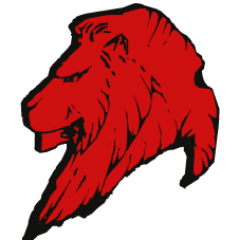 Subject:Art and PhotographyExamination adaptations for this year:Removal of Externally set exam – NEA submission onlyLesson CountdownLesson CountdownLesson CountdownLesson CountdownLesson CountdownWeek beginning:Session 1-4:Session 5-6:07/02/22Personalised investigation – Continued development of NEA workPersonalised investigation – Continued development of NEA work14/02/22Mock exams: Photography Monday 14th                  Art Tuesday 15thConstruction of Final pieceMock exams: Photography Monday 14th                  Art Tuesday 15thConstruction of Final pieceMock exams: Photography Monday 14th                  Art Tuesday 15thConstruction of Final pieceMock exams: Photography Monday 14th                  Art Tuesday 15thConstruction of Final piece21/02/22Personalised investigation – Continued development of NEA work Final piece constructionSubmit Extended writingPersonalised investigation – Continued development of NEA work Final piece constructionSubmit Extended writing28/02/22Personalised investigation – Continued development of NEA work Final piece constructionPersonalised investigation – Continued development of NEA work Final piece construction07/03/22Personalised investigation – Continued development of NEA work Final piece constructionPersonalised investigation – Continued development of NEA work Final piece construction14/03/22Personalised investigation – Continued development of NEA work Final piece constructionPersonalised investigation – Continued development of NEA work Final piece construction21/03/22Personalised investigation – Continued development of NEA work Final piece constructionPersonalised investigation – Continued development of NEA work Final piece constructionPersonalised investigation – Continued development of NEA work Final piece construction28/03/22Mock exams: Photography Monday 28th                                                    Art Tuesday 29thMock exams: Photography Monday 28th                                                    Art Tuesday 29thMock exams: Photography Monday 28th                                                    Art Tuesday 29thMock exams: Photography Monday 28th                                                    Art Tuesday 29th04/04/22First Assessment point – Marking and feedback(Review work and ensure it is presented in Flip folders / Sketchbook along with annotations)First Assessment point – Marking and feedback(Review work and ensure it is presented in Flip folders / Sketchbook along with annotations)First Assessment point – Marking and feedback(Review work and ensure it is presented in Flip folders / Sketchbook along with annotations)11/04/22Easter HolidayConclude NEA personal investigation – Check Annotation and Contextual research in folder and sketchbookEaster HolidayConclude NEA personal investigation – Check Annotation and Contextual research in folder and sketchbookEaster HolidayConclude NEA personal investigation – Check Annotation and Contextual research in folder and sketchbook18/04/22Easter HolidayConclude NEA personal investigation – Check Annotation and Contextual research in folder and sketchbookEaster HolidayConclude NEA personal investigation – Check Annotation and Contextual research in folder and sketchbookEaster HolidayConclude NEA personal investigation – Check Annotation and Contextual research in folder and sketchbook25/04/22Personalised investigation – Conclude NEA work Final piece presentation / evaluationPersonalised investigation – Conclude NEA work Final piece presentation / evaluationPersonalised investigation – Conclude NEA work Final piece presentation / evaluationPersonalised investigation – Conclude NEA work Final piece presentation / evaluation02/05/22Final hand in date – Marking and subject moderation – Cross Moderation internallyFinal hand in date – Marking and subject moderation – Cross Moderation internallyFinal hand in date – Marking and subject moderation – Cross Moderation internallyFinal hand in date – Marking and subject moderation – Cross Moderation internally09/05/22Final grades and marking submitted to Exam board – 15/05/22Final grades and marking submitted to Exam board – 15/05/22Final grades and marking submitted to Exam board – 15/05/22Final grades and marking submitted to Exam board – 15/05/2216/05/22External Moderation – Exam board request Sample Date to be confirmedExternal Moderation – Exam board request Sample Date to be confirmedExternal Moderation – Exam board request Sample Date to be confirmedExternal Moderation – Exam board request Sample Date to be confirmed